國際獅子會2區總監辦事處  函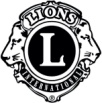 主  旨：函知 本區年度預計打造四輛匹配撥款之巡迴車，敬請各位獅友踴躍捐款。說  明：一、本區今年度預計打造四輛復康巴士及儀器，國際總會核發匹配撥款十萬美金，本區配合款也要十萬美金(募集配合款新台幣共為六百二十萬)，獅友或分會每單位為十萬台幣，請獅友發揮人道主義精神踴躍捐款，將獅子會服務精神源遠傳承。辦  法：1.以新台幣十萬元為一單位，捐贈者名單將繪製在四輛車體上。2.捐贈款可以由分會會員自由樂捐方式，累計十萬元為單位，車體打造會以分會名義繪製。3.獅友捐贈登記請向本區辦事處 黃小姐聯繫TEL:03-3581777#11。登記額滿為止。繳款截止日期108年12月31日止。4.匯款銀行:臺灣銀行 東桃園分行戶    名:社團法人國際獅子會台灣總會台灣省第十聯合會帳    號: 186001008568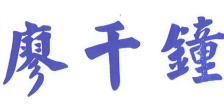  總監  